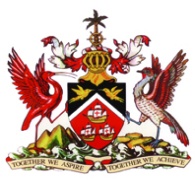 STATEMENTDELIVERED BYH.E. MAKEDA ANTOINE-CAMBRIDGEAMBASSADOR, PERMANENT REPRESENTATIVEPERMANENT MISSION OF THE REPUBLIC OF TRINIDAD AND TOBAGO TO THE OFFICE OF THE UNITED NATIONS, GENEVA AT THE THIRD CYCLE OF THE UNIVERSAL PERIODIC REVIEW OF COSTA RICA33rd SESSION OF THE WORKING GROUP ON THE UNIVERSAL PERIODIC REVIEW*****Palais des Nations, Geneva13th May 2019Thank you Mr. President. Trinidad and Tobago wishes to express its appreciation to Costa Rica for the presentation of its third cycle report. We wish to commend Costa Rica for its continued commitment to ambitious climate action with the recent launch of its Decarbonization Plan in February. We acknowledge the adoption of the Kampala amendments to the Rome Statute of the International Criminal Court by Costa Rica, which would serve to enhance the ICC’s jurisdiction over crimes of aggression. We further note the coordinated inter-agency approach to reducing extreme poverty in the Bridge to Development initiative as well as the provision of support to unemployed and socially vulnerable youth through the “Get a Job” (Empléate) programme.  In a constructive spirit, Trinidad and Tobago also encourages the development of an Action Plan to implement the National Policy for De Facto Equality between Women and Men 2018-2030 and continued efforts towards strengthening mechanisms for combatting trafficking in persons.Trinidad and Tobago takes this opportunity to extend its best wishes to Costa Rica for a successful review. I thank you.